 V2 – Schmelztemperaturbestimmung von LebensmittelnEs werden keine Gefahrstoffe verwendet!Materialien: 		Teelicht, Teelichtschalen, Stativ, Stativring, Drahtnetz (unbelegt), Thermometer Chemikalien:		Butterschmalz, Marshmallow, Schokolade, EisDurchführung: 		Zunächst werden 5 g der Lebensmittelprobe in je eine Teelichtschale gegeben und eine der Proben wird auf das Drahtnetz gestellt. Anschließend wird das Drahtnetz auf den Stativring, welcher am Stativ in etwa 5 cm Höhe befestigt wurde, gelegt.  Nun wird das Teelicht angezündet und unter die  Teelichtschale mit der Probe gestellt. Mit einem Thermometer wird die Temperaturerhöhung der Probe verfolgt und es wird die Temperatur bzw. der Temperaturbereich notiert, in dem die Probe schmilzt.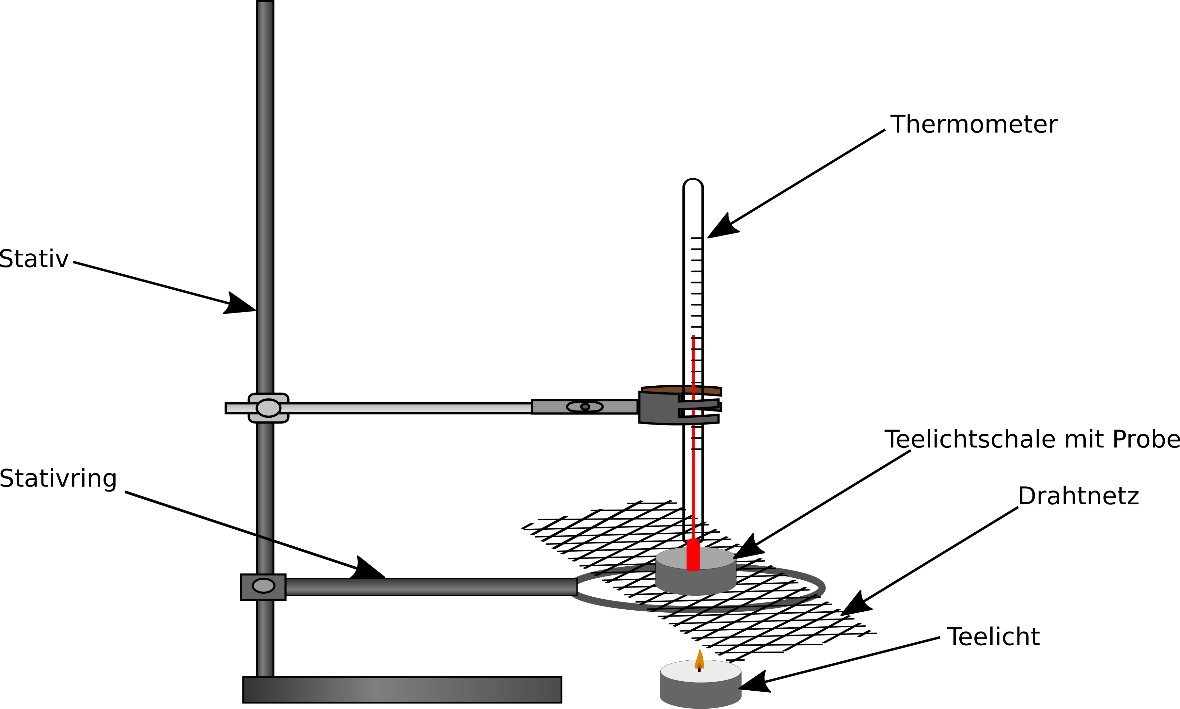 Abb. 2 -  Skizze des Versuchsaufbaus zu V2 – Schmelztemperaturbestimmung von LebensmittelnBeobachtung:		Die Feststoffe schmelzen bei unterschiedlichen Temperaturen bzw. in unterschiedlichen Temperaturbereichen. Das Butterschmalz schmilzt bei 21-25° C, die Schokolade bei ca. 37-45° C, der Marshmallow ungefähr bei 40-50° C. und das Eis bei 0°C.Deutung:		Der Schmelzpunkt bzw. die Schmelzbereiche sind stoffabhängig und unterscheiden sich somit bei den unterschiedlichen Stoffen, die geschmolzen wurden. Für Schokolade, Butterschmalz und der Marshmallow ergeben sich Schmelzbereiche, da es sich hierbei nicht um Reinstoffe handelt.Literatur:		angelehnt an: B. Engelke, http://unterrichtsmaterialien-chemie.uni-goettingen.de/material/5-6/V5-106.pdf (zuletzt aufgerufen am 30.07.2015 um 14:02 Uhr)  Versuchsaufbau vereinfacht